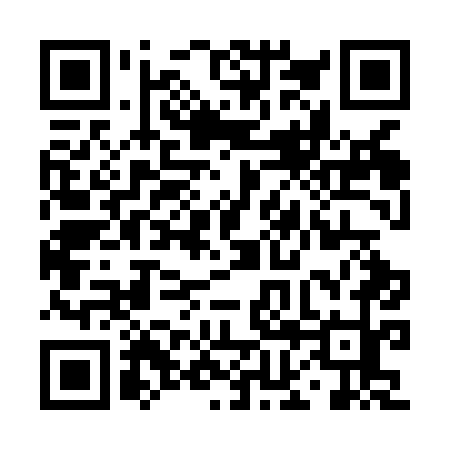 Prayer times for Besidka, Czech RepublicWed 1 May 2024 - Fri 31 May 2024High Latitude Method: Angle Based RulePrayer Calculation Method: Muslim World LeagueAsar Calculation Method: HanafiPrayer times provided by https://www.salahtimes.comDateDayFajrSunriseDhuhrAsrMaghribIsha1Wed3:215:391:006:058:2210:302Thu3:185:381:006:068:2310:333Fri3:155:361:006:078:2510:364Sat3:125:341:006:088:2610:385Sun3:085:321:006:098:2810:416Mon3:055:311:006:108:2910:447Tue3:025:2912:596:118:3110:478Wed2:595:2812:596:128:3210:509Thu2:565:2612:596:138:3310:5210Fri2:535:2512:596:138:3510:5511Sat2:495:2312:596:148:3610:5812Sun2:465:2212:596:158:3811:0113Mon2:445:2012:596:168:3911:0414Tue2:435:1912:596:178:4111:0715Wed2:435:1712:596:188:4211:0816Thu2:425:1612:596:188:4311:0917Fri2:425:1512:596:198:4511:0918Sat2:415:1312:596:208:4611:1019Sun2:415:1212:596:218:4711:1020Mon2:405:111:006:228:4911:1121Tue2:405:101:006:228:5011:1222Wed2:395:091:006:238:5111:1223Thu2:395:081:006:248:5211:1324Fri2:395:071:006:258:5411:1325Sat2:385:061:006:258:5511:1426Sun2:385:051:006:268:5611:1427Mon2:385:041:006:278:5711:1528Tue2:375:031:006:278:5811:1629Wed2:375:021:006:288:5911:1630Thu2:375:011:016:299:0111:1731Fri2:375:001:016:299:0211:17